О внесении изменений в постановление администрации города Сосновоборскаот 07.06.2019 №913 «Об утверждении состава и положения о комиссии по подготовке и проведению Всероссийской переписи населения 2020 года на территории города Сосновоборска»В связи с кадровыми изменениями, руководствуясь статьями 26, 38 Устава города, ПОСТАНОВЛЯЮ:Внести в постановление администрации города Сосновоборска от 07.06.2019 № 913 «Об утверждении состава и положения о комиссии по подготовке и проведению Всероссийской переписи населения 2020 года на территории города Сосновоборска» (далее Постановление) следующее изменение:Приложении 1 к Постановлению читать в новой редакции согласно приложению к настоящему постановлению.2. Настоящее постановление вступает в силу в день, следующий за днем его официального опубликования в городской газете «Рабочий».Глава города                                                                                   А.С. КудрявцевПриложение к постановлению администрацииг. Сосновоборскаот «___»___________2021 Приложение 1к постановлению администрацииг. Сосновоборскаот 07.06.2019 № 913СОСТАВКОМИССИИ ПО ПОДГОТОВКЕ И ПРОВЕДЕНИЮ ВСЕРОССИЙСКОЙ ПЕРЕПИСИ НАСЕЛЕНИЯ НА ТЕРРИТОРИИ ГОРОДА СОСНОВОБОРСКА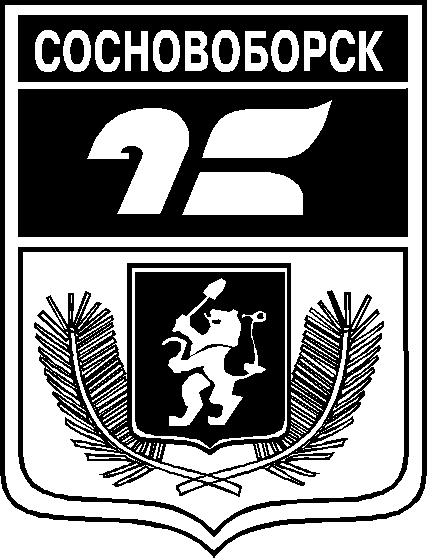 АМИНИСТРАЦИЯ ГОРОДА СОСНОВОБОРСКАПОСТАНОВЛЕНИЕ_______________2021г.                                                                                           № Романенко Е.О.Заместитель Главы города по социальным вопросам, председатель комиссииМалышева Е.А.Руководитель управления планирования иэкономического развития администрации города, заместитель председателя комиссииГришина Т.В.Уполномоченный по вопросам переписи населения на территории г. Сосновоборска, заместитель председателя комиссииМансурова Г.А.Начальник отдела развития предпринимательства и труда администрации города, секретарь комиссииЧлены комиссии:Елисеева О.Ф.Руководитель финансового управленияадминистрации городаШаталова О.А. Руководитель управления градостроительства,имущественных и земельных отношений администрации городаСвентицкая Н.Е.Начальник отдела имущественных и земельныхотношений УГИЗО администрации городаВоробьева О.В.Руководитель Территориального отделения краевого казенного учреждения «Управление социальной защиты населения» по г.Сосновоборску Красноярского краяКачаева Е.Ю.Руководитель управления делами и кадрамиадминистрации городаБакулин В.Н.Начальник отдела капитального строительства и ЖКХ администрации города Залетаева Н.А.Директор ООО УК «Жилкомсервис» (посогласованию)Попов Н.С.Директор ООО УК «ЖилКомЦентр» (по согласованию)Злобин М.П.Заместитель начальника Отдела Полиции Межмуниципального отдела МВД России «Березовский», капитан полиции (по согласованию)Санькова А.А.Начальник ОВМ ОП МО МВД России «Березовский» (по согласованию)Крюкова Ю.В.Заведующий общим отделом управления делами и кадрами администрации городаБормотова И.В.главный редактор КГАУ «Редакция газеты «Рабочий» 